2022.2【お知らせ】救命講習会再開について新型コロナウイルス感染症の感染拡大防止のため、救命講習会を中止しておりましたが、令和４年２月２１日（月）から救命講習会を再開することにいたしました。　つきましては、当面の間、感染予防の観点から下記のとおり対応させていただきますので、御理解、御協力をお願いします。記受講者同士が密接しないように、会場の収容人員の半分以下の受講者とします。（例）大会議室等（約180㎡）であれば、3㎡で除して、その１/２＝30人で開催受講者は、マスクを持参し、講習中は着用していただきます。手指消毒液を準備できる団体は、準備をお願いします。会場に入る時に、問診（咳・倦怠感）、検温に御協力いただきます。会場に入る時に、手指消毒を行っていただきます。人工呼吸は説明にとどめ、実技は行いません。十分な換気ができる会場のみで行い、講習中は換気を行います。講習の前後に石鹸による手洗いが可能な会場のみで行います。受講者の氏名・連絡先が把握できる名簿を提出していただきます。受講者の受付は、10人以上とします。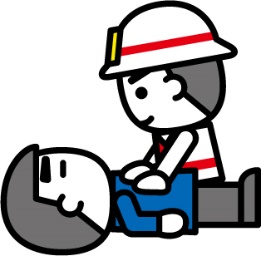 